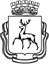 АДМИНИСТРАЦИЯ ГОРОДА НИЖНЕГО НОВГОРОДАП О С Т А Н О В Л Е Н И Е29.12.2014                                                                  № 5542В соответствии со ст. 65 Федерального закона от 29.12.2012 № 273-ФЗ «Об образовании в Российской Федерации», ст.ст. 43, 52.1 Устава города Нижнего Новгорода, Положением о порядке взимания и использования родительской платы в муниципальных дошкольных образовательных организациях города Нижнего Новгорода, утвержденным постановлением администрации города Нижнего Новгорода от 17.10.2011 № 4368, администрация города Нижнего Новгорода постановляет:1. Установить плату за присмотр и уход за ребенком в муниципальных образовательных организациях, взимаемую с родителей (законных представителей), в расчете за день посещения муниципальной дошкольной образовательной организации, дошкольной группы муниципальной общеобразовательной организации (далее – родительская плата).2. Установить следующий размер родительской платы в зависимости от возраста ребенка:дети до 3-х лет – 106,84 руб.;дети от 3 до 7 лет – 129,26 руб.3. Применять к установленной родительской плате понижающий коэффициент 0,5 для следующих категорий родителей (законных представителей):3.1. Состоящих на учете в органах социальной защиты населения и имеющих среднедушевой доход ниже 50% величины прожиточного минимума на душу населения, установленной Правительством Нижегородской области.3.2. У которых двое и более детей посещают дошкольные образовательные организации.3.3. Являющихся инвалидами I и II группы.3.4. Имеющих трех и более несовершеннолетних детей.4. Установить, что для родителей (законных представителей), относящихся к нескольким категориям, указанным в пункте 3 настоящего постановления, понижающий коэффициент к родительской плате применяется однократно. При этом в заявлении на применение понижающего коэффициента должно быть указано одно из оснований по выбору родителя (законного представителя).5. Установить, что родительская плата с родителей (законных представителей), один из которых является работником дошкольной образовательной организации, не взимается.6. Установить, что понижающий коэффициент к родительской плате применяется, а в случае, определенном в пункте 5 настоящего постановления, родительская плата не взимается, при представлении одним из родителей (законных представителей) ребенка в дошкольную образовательную организацию письменного заявления, копии документа, удостоверяющего личность, копии свидетельства о рождении ребенка, а также следующих документов:6.1. Для категории родителей (законных представителей), определенной в подпункте 3.1 пункта 3 настоящего постановления, - справки из органов социальной защиты населения по месту жительства о размере среднедушевого дохода семьи.6.2. Для категории родителей (законных представителей), определенной в подпункте 3.2 пункта 3 настоящего постановления, - справки из дошкольной образовательной организации, подтверждающей посещение ребенка дошкольной образовательной организации (за исключением посещения детьми одной и той же дошкольной образовательной организации).6.3. Для категории родителей (законных представителей), определенной в подпункте 3.3 пункта 3 настоящего постановления, - справки установленного образца, подтверждающей факт установления инвалидности, выдаваемой федеральными государственными учреждениями медико-социальной экспертизы.6.4. Для категории родителей (законных представителей), определенной в подпункте 3.4 пункта 3 настоящего постановления, - копии удостоверения многодетной матери (многодетной семьи) установленного образца.6.5. Для категории родителей (законных представителей), определенной в пункте 5 настоящего постановления, - справки с места жительства о составе семьи, справки с места работы.7. Установить, что документы, указанные в подпунктах 6.1-6.4 пункта 6 настоящего постановления, представляются родителями (законными представителями) ежегодно по истечении одного календарного года со дня подачи заявления, а документы, указанные в подпункте 6.5 пункта 6 настоящего постановления, - при приеме в дошкольную образовательную организацию, далее  один раз в квартал.При представлении указанных документов по истечении срока, перерасчет родительской платы производится не более чем за один месяц.8. Установить, что при наступлении обстоятельств, влекущих отмену применения понижающего коэффициента к родительской плате или ее невзимания, родители (законные представители) в течение 14 дней со дня наступления соответствующих обстоятельств обязаны уведомить об этом дошкольную образовательную организацию.9. Установить, что применение понижающего коэффициента к родительской плате или ее невзимание осуществляется ежегодно на основании и с даты издания приказа руководителя дошкольной образовательной организации, оформляемого в день подачи заявления и документов, указанных в пункте 6 настоящего постановления.10. Установить, что в случае непредставления документов, указанных в пункте 6 настоящего постановления, родительская плата подлежит уплате в полном объеме.11. Настоящее постановление вступает в силу с 01 января 2015 года.12. Департаменту общественных отношений и информации администрации города Нижнего Новгорода (Раков С.В.) обеспечить опубликование настоящего постановления в средствах массовой информации.13. Департаменту правового обеспечения администрации города Нижнего Новгорода (Филиппова Н.О.) обеспечить размещение настоящего постановления на официальном сайте администрации города Нижнего Новгорода в сети Интернет.14. Контроль за исполнением настоящего постановления возложить на заместителя главы администрации города Нижнего Новгорода Холкину М.М.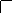 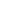 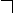 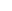 Об установлении  платы за присмотр и уход за ребенком в муниципальных образовательных организациях, взимаемой с родителей (законных представителей), и ее размераОб установлении  платы за присмотр и уход за ребенком в муниципальных образовательных организациях, взимаемой с родителей (законных представителей), и ее размераОб установлении  платы за присмотр и уход за ребенком в муниципальных образовательных организациях, взимаемой с родителей (законных представителей), и ее размераИсполняющий обязанности главыадминистрации городаМ.М.Холкина